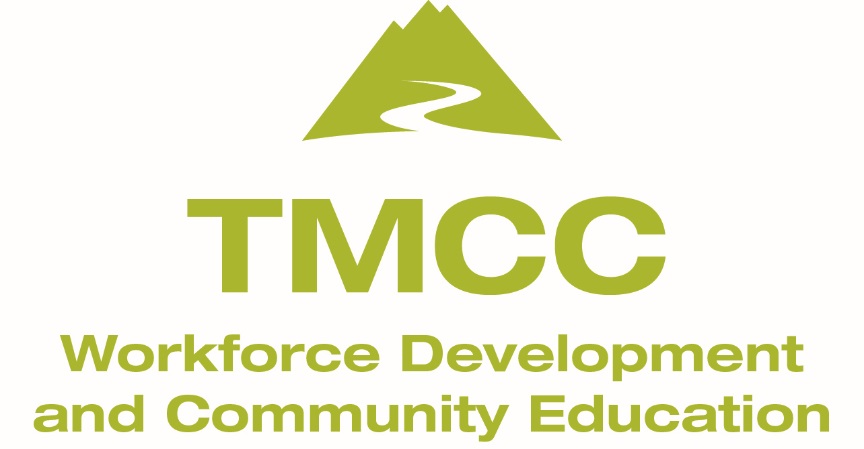 Tee Shirt Quilt Supply ListNote: The only supplies that are needed for the first class are: UNCUT tee shirts- Approximately 25-28  cutting mat (suggested size 24” x 36”)rotary cutterclear Ruler (suggested size 24” long) chalk marker good fabric scissorsThe first class will focus on designing the quilt and a discussion of stabilizers, backing & contrastfabrics. Quantities & options of each will be determined by the size of the quilt designed.Supplies for remaining classes:Sewing machine in good working order w/power cord and foot pedalextra bobbinsmachine Needles (suggested size: Schmetz universal 80)machine manualthread to match Basic sewing kit: good quality fabric scissors, chalk marker, pins, pin cushion, tape measure,Seam gauge, seam ripper, 12” square clear plastic rulerStabilizer battingbacking & contrast fabric: quantity & type based on discussion in class #1